How to send a portfolio back to a student for editing:Open the portfolio. In the upper right corner, you’ll see three tabs: Assessment Tools, Extensions, and Feedback. Click Extensions.Click Edit Due Date in the upper right corner.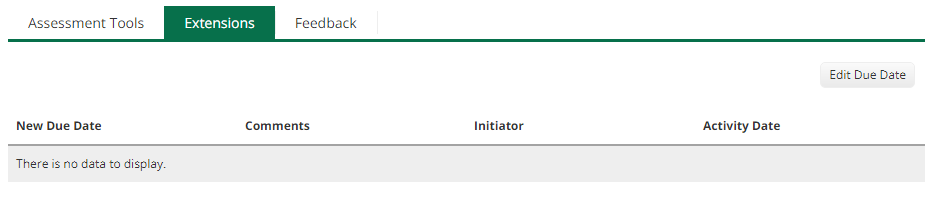 Type in a new date where it says New Due Date / Time. Then click the green Update button at the bottom.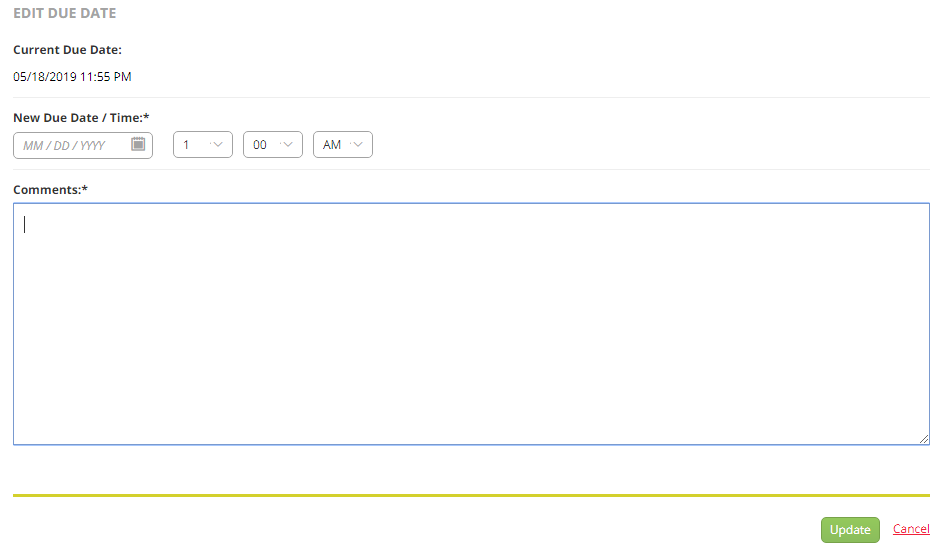 Just close it from there. DO NOT hit Submit in the upper right corner!